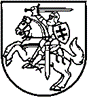 vALSTYBINĖ ENERGETIKOS REGULIAVIMO TARYBA NUTARIMASDĖL UAB „Šilutės šilumos tinklai“ ŠILUMOS BAZINĖS KAINOS DEDAMŲJŲ NUSTATYMO2022 m.  sausio 31 d. Nr. O3E-135VilniusVadovaudamasi Lietuvos Respublikos šilumos ūkio įstatymo 32 straipsnio 6 dalimi bei Šilumos kainų nustatymo metodika, patvirtinta Valstybinės energetikos reguliavimo tarybos (toliau – Taryba) 2009 m. liepos 8 d. nutarimu Nr. O3-96 „Dėl Šilumos kainų nustatymo metodikos“, išnagrinėjusi 2020 m. kovo 2 d. raštu Nr. 2R-(1.16)-151 „Dėl bazinės šilumos kainos skaičiavimo“ pateiktą šilumos bazinės kainos dedamųjų projektą ir 2020 m. liepos 21 d. el. laišku (reg. Nr. R1-15513), 2020 m. rugpjūčio 5 d. raštu Nr. 2R-(1.16)-403 „Dėl bazinės kainos skaičiavimo“, 2020 m. rugpjūčio 18 d. raštu Nr. 2R-(1.16)-446, 2020 m. rugsėjo 7 d. el. laišku (reg. Nr. R1-11813), 2020 m. rugsėjo 17 d. raštu Nr. 2R-(1.16)-491 „Dėl šilumos bazinės kainos tikslinimo“, 2020 m. spalio 6 d. el. laišku (reg. Nr. R1-14854), 2020 m. lapkričio 11 d. el. laišku (reg. Nr. R1-914), 2020 m. lapkričio 13 d. el. laišku (reg. Nr. R1-15981), 2021 m. sausio 6 d. el. laišku (reg. Nr. R1-310), 2021 m. vasario 1 d. el. laišku (reg. Nr. R1-1522), 2021 m. vasario 9 d. el. laišku (reg. Nr. R1-1974), 2021 m. rugsėjo 2 d. raštu Nr. 2R-(1.16)-488 „Dėl darbo užmokesčio fondo“, 2021 m. rugsėjo 20 d. raštu Nr. 2R-(1.16)-519 „Dėl bazinės šilumos kainos tikslinimo“, 2022 m. sausio 11 d. el. laišku (reg. Nr. R1-360) ir 2022 m. sausio 12 d. el. laišku (reg. Nr. R1-361) pateiktą papildomą informaciją ir (ar) paaiškinimus bei atsižvelgdama į Tarybos Šilumos ir vandens departamento Šilumos bazinių kainų skyriaus 2022 m. sausio 17 d. pažymą Nr. O5E-61 „Dėl UAB „Šilutės šilumos tinklai“ šilumos bazinės kainos ir karšto vandens kainos dedamųjų nustatymo“, Taryba n u t a r i a:1. Nustatyti UAB „Šilutės šilumos tinklai“ iki 2025 m. sausio 31 d. šilumos bazinės kainos dedamąsias (be PVM):1.1. šilumos (produkto) gamybos šilumos tiekėjo gamybos šaltiniuose vienanarę kainą:1.1.1. vienanarės kainos, išreiškiamos formule 1,50 + THG,KD, dedamąsias:1.1.1.1. vienanarės kainos pastoviąją dedamąją – 1,50 ct/kWh;1.1.1.2. vienanarės kainos kintamąją dedamąją – THG,KD;1.2. šilumos (produkto) gamybos (įsigijimo) šilumos kainos dedamąsias:1.2.1. vienanarės kainos, išreiškiamos formule 1,50 + TH,KD, dedamąsias:1.2.1.1. vienanarės kainos pastoviąją dedamąją – 1,50 ct/kWh;1.2.1.2. vienanarės kainos kintamąją dedamąją – TH,KD;1.2.2. dvinarės kainos dedamąsias:1.2.2.1. dvinarės kainos pastoviąją dalį (mėnesio užmokestį) – 10,94 Eur/mėn./kW;1.2.2.2. dvinarės kainos pastoviąją dalį (mėnesio užmokestį) – 21,69 Eur/mėn.;1.2.2.3. dvinarės kainos kintamąją dedamąją – TH,KD,dv;1.3. šilumos perdavimo kainas:1.3.1. vienanarės kainos, išreiškiamos formule 0,89 + THT,KD, dedamąsias:1.3.1.1. vienanarės kainos pastoviąją dedamąją – 0,89 ct/kWh;1.3.1.2. vienanarės kainos kintamąją dedamąją – THT,KD;1.3.2. šilumos perdavimo dvinarės kainos dedamąsias:1.3.2.1. dvinarės kainos pastoviąją dalį (mėnesio užmokestį) – 6,49 Eur/mėn./kW;1.3.2.2. dvinarės kainos pastoviąją dalį (mėnesio užmokestį) – 10,21 Eur/mėn.;1.3.2.3. dvinarės kainos kintamąją dedamąją – THT,KD,dv;1.4. mažmeninio aptarnavimo vartotojams kainą pasirinktinai: jei vartotojas pasirinko mokėti už kiekvieną realizuotiną šilumos kilovatvalandę – 0,09 ct/kWh, jei vartotojas pasirinko mokėti kaip pastovų (mėnesio) užmokestį – mažmeninio aptarnavimo pastovus (mėnesio) užmokestis 0,66 Eur/mėn./kW arba mažmeninio aptarnavimo pastovus (mėnesio) užmokestis 1,03 Eur/mėn.2. Nustatyti dedamųjų THG,KD, TH,KD, TH,KD,dv, THT,KD, THT,KD,dv, TH formules:čia:pHG, b – medienos kilmės biokuro kaina (Eur/ MWh);pHG, gr  – medienos granulių kaina (Eur/MWh);pHG, dyz  – dyzelino kaina (Eur/MWh);pHG, šiaud – šiaudų kaina  (Eur/MWh).3. Konstatuoti, kad, atsižvelgiant į faktiškai realizuotą šilumos kiekį, 2019 m. birželio 1 d. – 2021 m. birželio 30 d. laikotarpiu papildomai gautos pajamos dėl mokestinių įsipareigojimų sąnaudų sudaro 26,04 tūkst. Eur. Šilutės rajono savivaldybė taryba šias papildomai gautas pajamas turi įvertinti nustatydama šilumos kainų dedamąsias pirmiesiems šilumos bazinės kainos galiojimo metams.Šis nutarimas gali būti skundžiamas Lietuvos Respublikos administracinių bylų teisenos įstatymo nustatyta tvarka ir sąlygomis.Tarybos pirmininkas                                                                                                         Renatas PociusEil. Nr.DedamojiFormulė1.Šilumos (produkto) gamybos vienanarės kainos kintamoji dedamoji, šilumos (produkto) gamybos (įsigijimo) vienanarės kainos ir dvinarės kainos kintamoji dedamojiTHG,KD = TH,KD = TH,KD,dv = 0,11 + ((84 967 x pHG, b + (3 256 x pHG, gr ) + (528 x pHG, dyz ) + (4 776 x pHG, šiaud)) x 100 / 88 240 0412.Šilumos perdavimo vienanarės kainos ir dvinarės kainos kintamoji dedamojiTHT,KD = THT,KD,dv = 0,18 + (18 242 625 x TH) / 69 997 4163.Šilumos (produkto) gamybos (įsigijimo) vienanarė kainaTH = 1,50 + TH,KD